УТВЕРЖДАЮ:		    						Заведующий МБДОУ ЦРР №5				           	                 	    	______________Сахапова Н.М.			«   30  »   июля  2021 г.ПАСПОРТ ДОСТУПНОСТИМУНИЦИПАЛЬНОГО БЮДЖЕТНОГО ДОШКОЛЬНОГООБРАЗОВАТЕЛЬНОГО УЧРЕЖДЕНИЯ«ЦЕНТР РАЗВИТИЯ РЕБЕНКА» №5«СКАЗКА»(ОБЪЕКТА СОЦИАЛЬНОЙ ИНФРАСТРУКТУРЫ)ДЛЯ ИНВАЛИДОВ И ПРЕДОСТАВЛЯЕМЫХ УСЛУГГ. ТейковоПАСПОРТ ДОСТУПНОСТИобъекта социальной инфраструктуры (ОСИ)1. Общие сведения об объектеНаименование (вид) объекта муниципальное  бюджетное дошкольное образовательное учреждение «центр развития ребенка - детский сад № 5 «Сказка»1.2. Адрес объекта 155043 Ивановская обл.,г. Тейково, ул. Неделина, д.131.3. Сведения о размещении объекта:- отдельно стоящее здание  2 этажа, площадь – 2306 кв. м- наличие  прилегающего земельного участка (да, нет); 10977 кв. м1.4. Год постройки здания 1993г., последнего капитального ремонта -01.5. Дата предстоящих плановых ремонтных работ: текущего -ежегодно, капитального –нет.1.6. Дата создания образовательной организации: 3 сентября 2013г.Распоряжение от 03.10.2013г. №74 Комитета по управлению муниципальным имуществом и земельным отношениям администрации городского округа Тейково Ивановской области.сведения об организации, расположенной на объекте1.7. Название организации (учреждения) (полное юридическое  наименование  -согласно Уставу, краткое наименование) Муниципальное бюджетное дошкольное образовательное учреждение «центр развития ребенка - детский сад  № 5 «Сказка», МБДОУ ЦРР  № 5 1.8. Юридический адрес организации (учреждения) 155043 Ивановская обл ,г.Тейково, Ул. Неделина,д.13 , mbdoucrr5@mail.ru, Адрес официального сайта в сети интернет: http://мбдоуцрр5.тейково-гороо.рф тел 1.9.  Основание  для  пользования объектом (оперативное управление, аренда,собственность) оперативное управление1.10. Форма собственности (государственная, негосударственная) государственная1.11.   Территориальная    принадлежность    (федеральная,    региональная,муниципальная) муниципальная1.12. Вышестоящая организация (наименование): Отдел образования администрации г. Тейково1.13. Адрес вышестоящей организации, другие координаты 155040, Ивановская область, г. Тейково, ул. Октябрьская, д.2, тел.8 (49343) 2-44-12, e-mail: http://тейково-гороо.рф/ 2. Характеристика деятельности организации на объекте(по обслуживанию населения)2.1.  Сфера  деятельности (здравоохранение, образование, социальная защита,физическая  культура  и  спорт,  культура,  связь  и информация, транспорт,жилой фонд, потребительский рынок и сфера услуг, другое) образование2.2. Виды оказываемых услуг реализация образовательной программы дошкольного образования, присмотр и уход за детьми в возрасте от 1,5 до 7лет2.3.  Форма  оказания  услуг: (на объекте, с длительным пребыванием, в т.ч.проживанием, на дому, дистанционно) на объекте с пребыванием с 7.30 до 19.30часов, выходные – суббота, воскресение, праздничные дни2.4.   Категории  обслуживаемого  населения  по возрасту:  (дети,  взрослыетрудоспособного возраста, пожилые; все возрастные категории) дети2.5.   Категории  обслуживаемых  инвалидов:  по состоянию на 28.07.2021г.  – нет.2.6.  Плановая  мощность:  посещаемость  (количество обслуживаемых в день),вместимость, пропускная способность 2 детей.2.7.  Участие  в  исполнении  ИПР  инвалида,  ребенка-инвалида  (да,   нет) по состоянию на 28.07.2021г.  –  нет3. Состояние доступности объекта3.1. Путь следования к объекту пассажирским транспортом(описать маршрут движения с использованием пассажирского транспорта)Автобус № 1 остановка «Детский сад «Сказка»,наличие     адаптированного     пассажирского    транспорта    к    объекту нет3.2. Путь к объекту от ближайшей остановки пассажирского транспорта:3.2.1. Расстояние до объекта от остановки транспорта 20 м3.2.2. Время движения (пешком) 2 мин.3.2.3. Наличие выделенного от проезжей части пешеходного пути (да, нет)  да3.2.4.   Перекрестки:    нерегулируемые, имеется пешеходный переход;  нет, да.3.2.5. Информация на пути следования к объекту:  акустическая,  тактильная,визуальная; нет3.2.6. Перепады высоты на пути:  нет     Их обустройство для инвалидов на коляске: нет 3.3. Организация доступности объекта для инвалидов - форма обслуживания <*>    --------------------------------    <*> Указывается один из вариантов: "А", "Б", "ДУ", "ВНД"."А" – доступны все структурно-функциональные зоны ОСИ; "Б" – в уровне первого этажа организовано место обслуживания инвалидов; "ДУ" – доступен условно, т.е. организованно дистанционное обслуживание, помощь персонала т.д.; ВНД – временно доступен;3.4. Состояние доступности основных структурно-функциональных зон  <**>  Указывается: ДП-В - доступно полностью всем; ДП-И (К, О, С, Г, У)-  доступно  полностью  избирательно  (указать категории инвалидов); ДЧ-В -доступно  частично  всем;  ДЧ-И  (К,  О,  С,  Г,  У)  -  доступно  частичноизбирательно  (указать  категории  инвалидов); ДУ - доступно условно, ВНД -временно недоступно.3.5. Итоговое заключение о состоянии доступности ОСИ:  - территория, прилегающая к зданию доступна для всех категорий инвалидов, осложнена для инвалидов с поражением зрения, в связи с отсутствием специальных обозначений;- вход в здание возможен для всех, кроме инвалидов-колясочников, так как этому препятствует недостаточная ширина дверных проемов и отсутствие пандусов.- пути движения по зданию частично доступны, включая пути эвакуации, только для инвалидов с поражением слуха и с умственными нарушениями; недоступны для инвалидов-колясочников (ширина лестничного пролетов и отсутствие пандусов, делает это невозможным), с другими нарушениями опорно-двигательного аппарата и с поражением зрения (отсутствие специальных приспособлений);- зоны целевого назначения, в данном случае это групповые помещения, музыкальный зал, находятся не в полной доступности для инвалидов с нарушениями опорно-двигательного аппарата, с нарушениями слуха, зрения и умственными нарушениями, кроме инвалидов-колясочников;- санитарно-гигиенические помещения частично доступны, кроме инвалидов-колясочников;- система информации и связи отсутствует для всех категорий инвалидов, кроме телефонной связи между объектами целевого назначения;- пути движения к объекту недоступны для инвалидов-колясочников.Таким образом, 100% доступности всех зон и помещений для всех категорий инвалидов нет.4. Управленческое решение4.1. Рекомендации по адаптации основных структурных элементов объекта    --------------------------------    <*>  Указывается  один из вариантов (видов работ): не нуждается; ремонт(текущий,  капитальный);  индивидуальное решение с ТСР; технические решенияневозможны - организация альтернативной формы обслуживания.4.2. Период проведения работ  до 2025 г.__________________________________________в рамках исполнения  Плана мероприятий по повышению значений показателей доступности для инвалидов объектов и услуг МБДОУ ЦРР №5_______________                         (указывается наименование документа: программы, плана)4.3. Ожидаемый результат (по состоянию доступности) после выполнения  работпо адаптации  ДП-В ___________________________________________________________Оценка результата исполнения программы, плана  (по  состоянию  доступности)4.4 Для принятия решения требуется, не требуется (нужное подчеркнуть)Согласование: с общественными организациям инвалидовИмеется заключение уполномоченой организации о состоянии доступности объекта (наименование документа и выдовшей его организации, дата),прилагается нет4.5.   Информация  размещена на  Карте  доступности  субъектаРоссийской Федерации дата http://мбдоуцрр5.тейково-гороо.рф                             (наименование сайта, портала)5. Особые отметкиПаспорт сформирован на основании:1. Анкеты (информации об объекте) от "28" июля 2021 г.2. Акта обследования объекта: МБДОУ ЦРР №5  акт  от "28" июля 2021 г.3. Решения Комиссии  от "30" _____июля____ 2021 г.Приложение А.3                                                          УТВЕРЖДАЮ:		    						Заведующий МБДОУ ЦРР №5				           	                 	    	______________Сахапова Н.М.			«28»   июля 2021 г.АНКЕТА(информация об объекте социальной инфраструктуры)К ПАСПОРТУ ДОСТУПНОСТИ ОСИ1. Общие сведения об о Наименование (вид) объекта муниципальное  бюджетное дошкольное образовательное учреждение «центр развития ребенка - детский сад № 5 «Сказка»1.2. Адрес объекта 155043 Ивановская обл.,г. Тейково, ул. Неделина, д.131.3. Сведения о размещении объекта:- отдельно стоящее здание  2 этажа, площадь - 2306 кв. м- наличие  прилегающего земельного участка (да, нет); 10977 кв. м1.4. Год постройки здания 1993г., последнего капитального ремонта -01.5. Дата предстоящих плановых ремонтных работ: текущего -ежегодно, капитального –нет.1.6. Дата создания образовательной организации: 3 сентября 2013г.Распоряжение от 03.10.2013г. №74 Комитета по управлению муниципальным имуществом и земельным отношениям администрации городского округа Тейково Ивановской области.сведения об организации, расположенной на объекте1.7. Название организации (учреждения) (полное юридическое  наименование  -согласно Уставу, краткое наименование) Муниципальное бюджетное дошкольное образовательное учреждение «центр развития ребенка - детский сад  № 5 «Сказка», МБДОУ ЦРР  № 5 1.8. Юридический адрес организации (учреждения) 155043 Ивановская обл ,г.Тейково, Ул. Неделина,д.13 , mbdoucrr5@mail.ru, Адрес официального сайта в сети интернет: http://мбдоуцрр5.тейково-гороо.рф тел 1.9.  Основание  для  пользования объектом (оперативное управление, аренда,собственность) оперативное управление1.10. Форма собственности (государственная, негосударственная) государственная1.11.   Территориальная    принадлежность    (федеральная,    региональная,муниципальная) муниципальная1.12. Вышестоящая организация (наименование): Отдел образования администрации г.Тейково1.13. Адрес вышестоящей организации, другие координаты 155040, Ивановская область, г. Тейково, ул. Октябрьская, д.2, тел.8 (49343) 2-44-12, e-mail: http://тейково-гороо.рф/ 2. Характеристика деятельности организации на объекте(по обслуживанию населения)2.1.  Сфера  деятельности (здравоохранение, образование, социальная защита,физическая  культура  и  спорт,  культура,  связь  и информация, транспорт,жилой фонд, потребительский рынок и сфера услуг, другое) образование2.2. Виды оказываемых услуг реализация образовательной программы дошкольного образования, присмотр и уход за детьми в возрасте от 1,5 до 7лет2.3.  Форма  оказания  услуг: (на объекте, с длительным пребыванием, в т.ч.проживанием, на дому, дистанционно) на объекте с пребыванием с 7.30 до 19.30часов, выходные – суббота, воскресение, праздничные дни2.4.   Категории  обслуживаемого  населения  по возрасту:  (дети,  взрослыетрудоспособного возраста, пожилые; все возрастные категории) дети2.5.   Категории  обслуживаемых  инвалидов:  по состоянию на 28.07.2021г.  – нет.2.6.  Плановая  мощность:  посещаемость  (количество обслуживаемых в день),вместимость, пропускная способность 215 детей.2.7.  Участие  в  исполнении  ИПР  инвалида,  ребенка-инвалида  (да,   нет) по состоянию на 28.07.2021г.  –  нет3. Состояние доступности объекта3.1. Путь следования к объекту пассажирским транспортом(описать маршрут движения с использованием пассажирского транспорта)Автобус № 1 остановка «Детский сад «Сказка»,наличие     адаптированного     пассажирского    транспорта    к    объекту нет3.2. Путь к объекту от ближайшей остановки пассажирского транспорта:3.2.1. Расстояние до объекта от остановки транспорта 20 м3.2.2. Время движения (пешком) 2 мин.3.2.3. Наличие выделенного от проезжей части пешеходного пути (да, нет)  да3.2.4.   Перекрестки:    нерегулируемые, имеется пешеходный переход;  нет, да.3.2.5. Информация на пути следования к объекту:  акустическая,  тактильная,визуальная; нет3.2.6. Перепады высоты на пути:  нет     Их обустройство для инвалидов на коляске: нет 3.3. Организация доступности объекта для инвалидов - форма обслуживания <*>    --------------------------------    <*> Указывается один из вариантов: "А", "Б", "ДУ", "ВНД"."А" – доступны все структурно-функциональные зоны ОСИ; "Б" – в уровне первого этажа организовано место обслуживания инвалидов; "ДУ" – доступен условно, т.е. организованно дистанционное обслуживание, помощь персонала т.д.; ВНД – временно доступен;3.4. Состояние доступности основных структурно-функциональных зон    --------------------------------    <**>  Указывается: ДП-В - доступно полностью всем; ДП-И (К, О, С, Г, У)-  доступно  полностью  избирательно  (указать категории инвалидов); ДЧ-В -доступно  частично  всем;  ДЧ-И  (К,  О,  С,  Г,  У)  -  доступно  частичноизбирательно  (указать  категории  инвалидов); ДУ - доступно условно, ВНД -временно недоступно.3.5. Итоговое заключение о состоянии доступности ОСИ:  - территория, прилегающая к зданию доступна для всех категорий инвалидов, осложнена для инвалидов с поражением зрения, в связи с отсутствием специальных обозначений;- вход в здание возможен для всех, кроме инвалидов-колясочников, так как этому препятствует недостаточная ширина дверных проемов и отсутствие пандусов.- пути движения по зданию частично доступны, включая пути эвакуации, только для инвалидов с поражением слуха и с умственными нарушениями; недоступны для инвалидов-колясочников (ширина лестничного пролетов и отсутствие пандусов, делает это невозможным), с другими нарушениями опорно-двигательного аппарата и с поражением зрения (отсутствие специальных приспособлений);- зоны целевого назначения, в данном случае это групповые помещения, музыкальный зал, находятся не в полной доступности для инвалидов с нарушениями опорно-двигательного аппарата, с нарушениями слуха, зрения и умственными нарушениями, кроме инвалидов-колясочников;- санитарно-гигиенические помещения частично доступны, кроме инвалидов-колясочников;- система информации и связи отсутствует для всех категорий инвалидов, кроме телефонной связи между объектами целевого назначения;- пути движения к объекту недоступны для инвалидов-колясочников.Таким образом, 100% доступности всех зон и помещений для всех категорий инвалидов нет.4. Управленческое решение4.1. Рекомендации по адаптации основных структурных элементов объекта    <*>  Указывается  один из вариантов (видов работ): не нуждается; ремонт(текущий,  капитальный);  индивидуальное решение с ТСР; технические решенияневозможны - организация альтернативной формы обслуживания.4.2. Период проведения работ  до 2025 г.__________________________________________в рамках исполнения  Плана мероприятий по повышению значений показателей доступности для инвалидов объектов и услуг МБДОУ ЦРР № 5 _____________________                         (указывается наименование документа: программы, плана)4.3. Ожидаемый результат (по состоянию доступности) после выполнения  работпо адаптации  ДП-В ___________________________________________________________Оценка результата исполнения программы, плана  (по  состоянию  доступности)4.4 Для принятия решения требуется, не требуется (нужное подчеркнуть)Согласование: с общественными организациям инвалидовИмеется заключение уполномоченой организации о состоянии доступности объекта (наименование документа и выдовшей его организации, дата),прилагается нет4.5.   Информация  размещена на  Карте  доступности  субъектаРоссийской Федерации дата http://мбдоуцрр5.тейково-гороо.рф                             (наименование сайта, портала)Приложение А.4                                                          УТВЕРЖДАЮ:		    						Заведующий МБДОУ ЦРР №5				           	                 	    	______________ Сахапова Н.М.			«  28  »   июля 2021 г.АКТ ОБСЛЕДОВАНИЯобъекта социальной инфраструктурыК ПАСПОРТУ ДОСТУПНОСТИ ОСИг. Тейково                                                                                    «  28  »   июля  2021 г.1. Общие сведения об объектеНаименование (вид) объекта муниципальное  бюджетное дошкольное образовательное учреждение «центр развития ребенка - детский сад № 5 «Сказка»1.2. Адрес объекта 155043 Ивановская обл.,г. Тейково, ул. Неделина, д.131.3. Сведения о размещении объекта:- отдельно стоящее здание  2 этажа, площадь - 2306 кв. м- наличие  прилегающего земельного участка (да, нет);  10977 кв. м1.4. Год постройки здания 1993., последнего капитального ремонта -01.5. Дата предстоящих плановых ремонтных работ: текущего -ежегодно, капитального –нет.1.6. Дата создания образовательной организации: 3 сентября 2013г.Распоряжение от 03.10.2013г. №74 Комитета по управлению муниципальным имуществом и земельным отношениям администрации городского округа Тейково Ивановской области.сведения об организации, расположенной на объекте1.7. Название организации (учреждения) (полное юридическое  наименование  -согласно Уставу, краткое наименование) Муниципальное бюджетное дошкольное образовательное учреждение «центр развития ребенка - детский сад  № 5 «Сказка», МБДОУ ЦРР  № 5 1.8. Юридический адрес организации (учреждения) 155043 Ивановская обл ,г.Тейково, Ул. Неделина,д.13 , mbdoucrr5@mail.ru, Адрес официального сайта в сети интернет: http://мбдоуцрр5.тейково-гороо.рф тел 1.9.  Основание  для  пользования объектом (оперативное управление, аренда,собственность) оперативное управление1.10. Форма собственности (государственная, негосударственная) государственная1.11.   Территориальная    принадлежность    (федеральная,    региональная,муниципальная) муниципальная1.12. Вышестоящая организация (наименование): Отдел образования администрации г.Тейково1.13. Адрес вышестоящей организации, другие координаты 155040, Ивановская область, г. Тейково, ул. Октябрьская, д.2, тел.8 (49343) 2-44-12, e-mail: http://тейково-гороо.рф/ 2. Характеристика деятельности организации на объекте(по обслуживанию населения)2.1.  Сфера  деятельности (здравоохранение, образование, социальная защита,физическая  культура  и  спорт,  культура,  связь  и информация, транспорт,жилой фонд, потребительский рынок и сфера услуг, другое) образование2.2. Виды оказываемых услуг реализация образовательной программы дошкольного образования, присмотр и уход за детьми в возрасте от 1,5 до 7лет2.3.  Форма  оказания  услуг: (на объекте, с длительным пребыванием, в т.ч.проживанием, на дому, дистанционно) на объекте с пребыванием с 7.30 до 19.30часов, выходные – суббота, воскресение, праздничные дни2.4.   Категории  обслуживаемого  населения  по возрасту:  (дети,  взрослыетрудоспособного возраста, пожилые; все возрастные категории) дети2.5.   Категории  обслуживаемых  инвалидов:  по состоянию на 28.07.2021г.  – нет.2.6.  Плановая  мощность:  посещаемость  (количество обслуживаемых в день),вместимость, пропускная способность 215 детей.2.7.  Участие  в  исполнении  ИПР  инвалида,  ребенка-инвалида  (да,   нет) по состоянию на 30.07.2021г.  –  нет3. Состояние доступности объекта3.1. Путь следования к объекту пассажирским транспортом(описать маршрут движения с использованием пассажирского транспорта)Автобус № 1 остановка «Детский сад «Сказка»,наличие     адаптированного     пассажирского    транспорта    к    объекту нет3.2. Путь к объекту от ближайшей остановки пассажирского транспорта:3.2.1. Расстояние до объекта от остановки транспорта 20 м3.2.2. Время движения (пешком) 2 мин.3.2.3. Наличие выделенного от проезжей части пешеходного пути (да, нет)  да3.2.4.   Перекрестки:    нерегулируемые, имеется пешеходный переход;  нет, да.3.2.5. Информация на пути следования к объекту:  акустическая,  тактильная,визуальная; нет3.2.6. Перепады высоты на пути:  нет     Их обустройство для инвалидов на коляске: нет 3.3. Организация доступности объекта для инвалидов - форма обслуживания <*>    --------------------------------    <*> Указывается один из вариантов: "А", "Б", "ДУ", "ВНД"."А" – доступны все структурно-функциональные зоны ОСИ; "Б" – в уровне первого этажа организовано место обслуживания инвалидов; "ДУ" – доступен условно, т.е. организованно дистанционное обслуживание, помощь персонала т.д.; ВНД – временно доступен;3.4. Состояние доступности основных структурно-функциональных зон    --------------------------------    <**>  Указывается: ДП-В - доступно полностью всем; ДП-И (К, О, С, Г, У)-  доступно  полностью  избирательно  (указать категории инвалидов); ДЧ-В -доступно  частично  всем;  ДЧ-И  (К,  О,  С,  Г,  У)  -  доступно  частичноизбирательно  (указать  категории  инвалидов); ДУ - доступно условно, ВНД -временно недоступно.3.5. Итоговое заключение о состоянии доступности ОСИ:  - территория, прилегающая к зданию доступна для всех категорий инвалидов, осложнена для инвалидов с поражением зрения, в связи с отсутствием специальных обозначений;- вход в здание возможен для всех, кроме инвалидов-колясочников, так как этому препятствует недостаточная ширина дверных проемов и отсутствие пандусов.- пути движения по зданию частично доступны, включая пути эвакуации, только для инвалидов с поражением слуха и с умственными нарушениями; недоступны для инвалидов-колясочников (ширина лестничного пролетов и отсутствие пандусов, делает это невозможным), с другими нарушениями опорно-двигательного аппарата и с поражением зрения (отсутствие специальных приспособлений);- зоны целевого назначения, в данном случае это групповые помещения, музыкальный зал, находятся не в полной доступности для инвалидов с нарушениями опорно-двигательного аппарата, с нарушениями слуха, зрения и умственными нарушениями, кроме инвалидов-колясочников;- санитарно-гигиенические помещения частично доступны, кроме инвалидов-колясочников;- система информации и связи отсутствует для всех категорий инвалидов, кроме телефонной связи между объектами целевого назначения;- пути движения к объекту недоступны для инвалидов-колясочников.Таким образом, 100% доступности всех зон и помещений для всех категорий инвалидов нет.4. Управленческое решение4.1. Рекомендации по адаптации основных структурных элементов объекта    --------------------------------    <*>  Указывается  один из вариантов (видов работ): не нуждается; ремонт(текущий,  капитальный);  индивидуальное решение с ТСР; технические решенияневозможны - организация альтернативной формы обслуживания.4.2. Период проведения работ  до 2025 г.__________________________________________в рамках исполнения  Плана мероприятий по повышению значений показателей доступности для инвалидов объектов и услуг МБДОУ № 41 _____________________                         (указывается наименование документа: программы, плана)4.3. Ожидаемый результат (по состоянию доступности) после выполнения  работпо адаптации  ДП-В ___________________________________________________________Оценка результата исполнения программы, плана  (по  состоянию  доступности)4.4 Для принятия решения требуется, не требуется (нужное подчеркнуть)Согласование: с общественными организациям инвалидовИмеется заключение уполномоченой организации о состоянии доступности объекта (наименование документа и выдовшей его организации, дата),прилагается нет4.5.   Информация  размещена на  Карте  доступности  субъектаРоссийской Федерации дата http://мбдоуцрр5.тейково-гороо.рф                             (наименование сайта, портала)5. Особые отметкиПриложения:Результаты обследования:1. Территории, прилегающей к объекту                  на 1л.2. Входа (входов) в здание                                         на  1л.3. Путей движения в здании                                       на  1л.4. Зоны целевого назначения объекта                        на 2л.5. Санитарно-гигиенических помещений                  на 1л.6. Системы информации (и связи) на объекте           на 1л.Результаты фотофиксации на объекте на 11л.Поэтажные планы, паспорт БТИ  на 2л.Другое (в том числе дополнительная информация о путях движения  к  объекту)______________________________________________________________________________________________________________________________________________________Руководительрабочей группы           Заведующий МБДОУ ЦРР №5 Сахапова Н.М.                   __________                                      (Должность, Ф.И.О.)                                                                                (Подпись)Члены рабочей группы:   Заместитель Бортникова Е.В                  ____________________                                                (Должность, Ф.И.О.)                                    (Подпись)                                           Специалист по охране труда Хохлов А.С.          _______________                                                 (Должность, Ф.И.О.)                                                      (Подпись)                                           Председатель Совета Учреждения  Левкова И.В.        _________                                                                             (Должность, Ф.И.О.)                                                                 (Подпись)                                           Заместитель Прус Т.В                             _______________                                    (Должность, Ф.И.О.)                                             (Подпись)Приложение 1к Акту обследования ОСИк паспорту доступности ОСИМБДОУ ЦРР № 5от "  30  "   июля  2021 г.I. Результаты обследования:1. Территории, прилегающей к зданию (участка)муниципальное  бюджетное дошкольное образовательное учреждение «центр развития ребенка -детский сад  № 5 «Сказка»Адрес объекта: 155043 Ивановская обл ,г.Тейково, Ул. Неделина,д.13 , II. Заключение по зоне:--------------------------------<*> Указывается: ДП-В - доступно полностью всем; ДП-И (К, О, С, Г, У) - доступно полностью избирательно (указать категории инвалидов); ДЧ-В - доступно частично всем; ДЧ-И (К, О, С, Г, У) - доступно частично избирательно (указать категории инвалидов); ДУ - доступно условно, ВНД - недоступно.<**> Указывается один из вариантов: не нуждается; ремонт (текущий, капитальный); индивидуальное решение с ТСР; технические решения невозможны - организация альтернативной формы обслуживания.Комментарий к заключению: ДП (У, Г); ДЧ (К, О, С), необходим текущий ремонт, в ходе которого будут установлены  рельефная полоса, пандус, нанесено антискользящее покрытие ступеней. Приложение 2к Акту обследования ОСИк паспорту доступности ОСИМБДОУ ЦРР №5от "  30  " июля  2021 г.I. Результаты обследования:2. Входа (входов) в зданиемуниципальное  бюджетное дошкольное образовательное учреждение «центр развития ребенка - детский сад № 5 «Сказка»Адрес объекта: 155043 Ивановская обл ,г.Тейково, Ул. Неделина,д.13 ,II. Заключение по зоне:--------------------------------<*> Указывается: ДП-В - доступно полностью всем; ДП-И (К, О, С, Г, У) - доступно полностью избирательно (указать категории инвалидов); ДЧ-В - доступно частично всем; ДЧ-И (К, О, С, Г, У) - доступно частично избирательно (указать категории инвалидов); ДУ - доступно условно, ВНД - недоступно.<**> Указывается один из вариантов: не нуждается; ремонт (текущий, капитальный); индивидуальное решение с ТСР; технические решения невозможны - организация альтернативной формы обслуживания.Комментарий к заключению: ДП (Г, У); ДЧ (С, К, О), необходимы: текущий ремонт, в ходе которого будет нанесено антискользящее покрытие ступеней, установлен пандус, убраны пороги,  а также индивидуальное решение с ТСР, в ходе которого будет расширен тамбур.Приложение 3к Акту обследования ОСИк паспорту доступности ОСИМБДОУ ЦРР №5_от "    30  "   июля 2021 г.I. Результаты обследования:3. Пути (путей) движения внутри здания(в т.ч. путей эвакуации)муниципальное  бюджетное дошкольное образовательное учреждение «центр развития ребенка - детский сад № 5 «Сказка»Адрес объекта: 155043 Ивановская обл ,г.Тейково, Ул. Неделина,д.13 ,II. Заключение по зоне:--------------------------------<*> Указывается: ДП-В - доступно полностью всем; ДП-И (К, О, С, Г, У) - доступно полностью избирательно (указать категории инвалидов); ДЧ-В - доступно частично всем; ДЧ-И (К, О, С, Г, У) - доступно частично избирательно (указать категории инвалидов); ДУ - доступно условно, ВНД - недоступно.<**> Указывается один из вариантов: не нуждается; ремонт (текущий, капитальный); индивидуальное решение с ТСР; технические решения невозможны - организация альтернативной формы обслуживания.Комментарий к заключению: ДП (Г, У); ДЧ (О, С, К); необходимы: текущий ремонт, в ходе которого будут убраны пороги, контрастно окрашены ступени лестницы, установлены поручни. ВНД(К): для установки подъемного механизма (лифта) необходим капитальный ремонт.Приложение 4(I)к Акту обследования ОСИк паспорту доступности ОСИМБДОУ ЦРР №5от "   30  "   июля  2021 г.I. Результаты обследования:4. Зоны целевого назначения здания(целевого посещения объекта)Вариант I - зона обслуживания инвалидовмуниципальное  бюджетное дошкольное образовательное учреждение «центр развития ребенка - детский сад № 5 «Сказка»Адрес объекта: 155043 Ивановская обл ,г.Тейково, Ул. Неделина,д.13 ,  II. Заключение по зоне:--------------------------------<*> Указывается: ДП-В - доступно полностью всем; ДП-И (К, О, С, Г, У) - доступно полностью избирательно (указать категории инвалидов); ДЧ-В - доступно частично всем; ДЧ-И (К, О, С, Г, У) - доступно частично избирательно (указать категории инвалидов); ДУ - доступно условно, ВНД - недоступно.<**> Указывается один из вариантов: не нуждается; ремонт (текущий, капитальный); индивидуальное решение с ТСР; технические решения невозможны - организация альтернативной формы обслуживания.Комментарий к заключению: ДП-В.Приложение 4(II)к Акту обследования ОСИк паспорту доступности ОСИМБДОУ ЦРР №5от "  30  "   июля  2021 г.I. Результаты обследования:4. Зоны целевого назначения здания(целевого посещения объекта)Вариант II - места приложения трудаII. Заключение по зоне:--------------------------------<*> Указывается: ДП-В - доступно полностью всем; ДП-И (К, О, С, Г, У) - доступно полностью избирательно (указать категории инвалидов); ДЧ-В - доступно частично всем; ДЧ-И (К, О, С, Г, У) - доступно частично избирательно (указать категории инвалидов); ДУ - доступно условно, ВНД - недоступно.<**> Указывается один из вариантов: не нуждается; ремонт (текущий, капитальный); индивидуальное решение с ТСР; технические решения невозможны - организация альтернативной формы обслуживания.Комментарий к заключению:  -.Приложение 5к Акту обследования ОСИк паспорту доступности ОСИМБДОУ ЦРР №5от "  30  "   июля   2021 г.I. Результаты обследования:5. Санитарно-гигиенических помещениймуниципальное  бюджетное дошкольное образовательное учреждение «центр развития ребенка - детский сад  № 5 «Сказка»Адрес объекта: 155043 Ивановская обл ,г.Тейково, Ул. Неделина,д.13 ,II. Заключение по зоне:--------------------------------<*> Указывается: ДП-В - доступно полностью всем; ДП-И (К, О, С, Г, У) - доступно полностью избирательно (указать категории инвалидов); ДЧ-В - доступно частично всем; ДЧ-И (К, О, С, Г, У) - доступно частично избирательно (указать категории инвалидов); ДУ - доступно условно, ВНД - недоступно.<**> Указывается один из вариантов: не нуждается; ремонт (текущий, капитальный); индивидуальное решение с ТСР; технические решения невозможны - организация альтернативной формы обслуживания.Комментарий к заключению: ДП (С, Г, У); ДЧ (О); ВНД (К)  необходим текущий ремонт, в ходе которого будут установлены поручни, для оборудования помещения для колясочников необходим капитальный ремонт, в ходе которого будет расширена площадь комнаты, убраны пороги, приобретены специальные приспособления.Приложение 6к Акту обследования ОСИк паспорту доступности ОСИМБДОУ ЦРР № 5от "  30  "   июля   2021 г.I. Результаты обследования:6. Системы информации на объектемуниципальное  бюджетное дошкольное образовательное учреждение «центр развития ребенка - детский сад  № 5 «Сказка»Адрес объекта: 155043 Ивановская обл ,г.Тейково, Ул. Неделина,д.13 ,II. Заключение по зоне:--------------------------------<*> Указывается: ДП-В - доступно полностью всем; ДП-И (К, О, С, Г, У) - доступно полностью избирательно (указать категории инвалидов); ДЧ-В - доступно частично всем; ДЧ-И (К, О, С, Г, У) - доступно частично избирательно (указать категории инвалидов); ДУ - доступно условно, ВНД - недоступно.<**> Указывается один из вариантов: не нуждается; ремонт (текущий, капитальный); индивидуальное решение с ТСР; технические решения невозможны - организация альтернативной формы обслуживания.Комментарий к заключению: не нуждается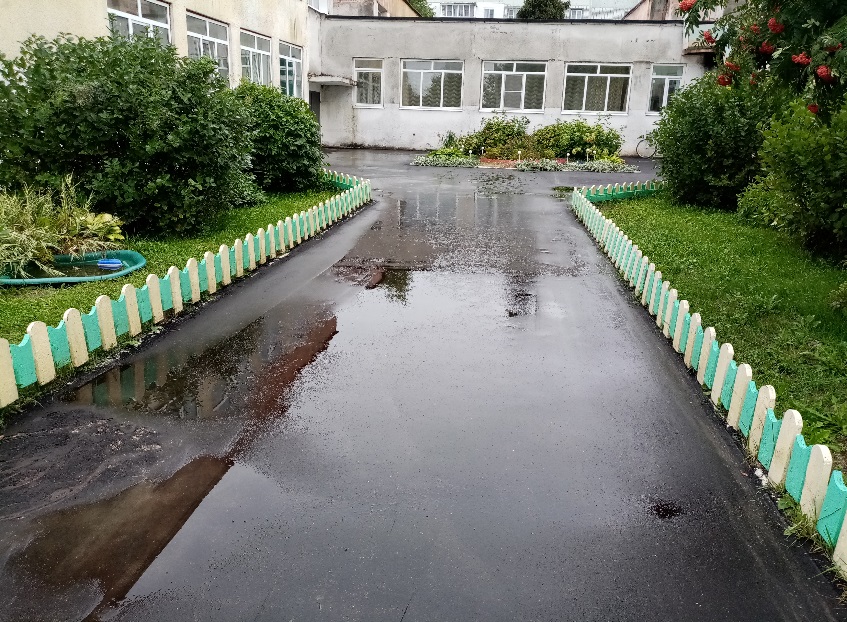 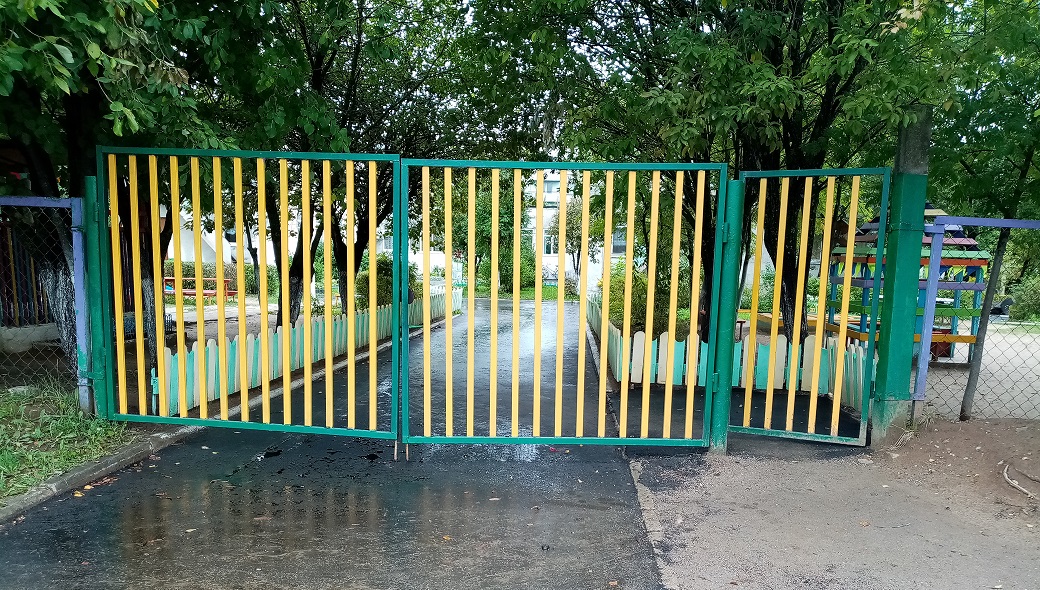 Фото 1.   Вход на территорию.                                                       Фото 2. Путь движения на территории.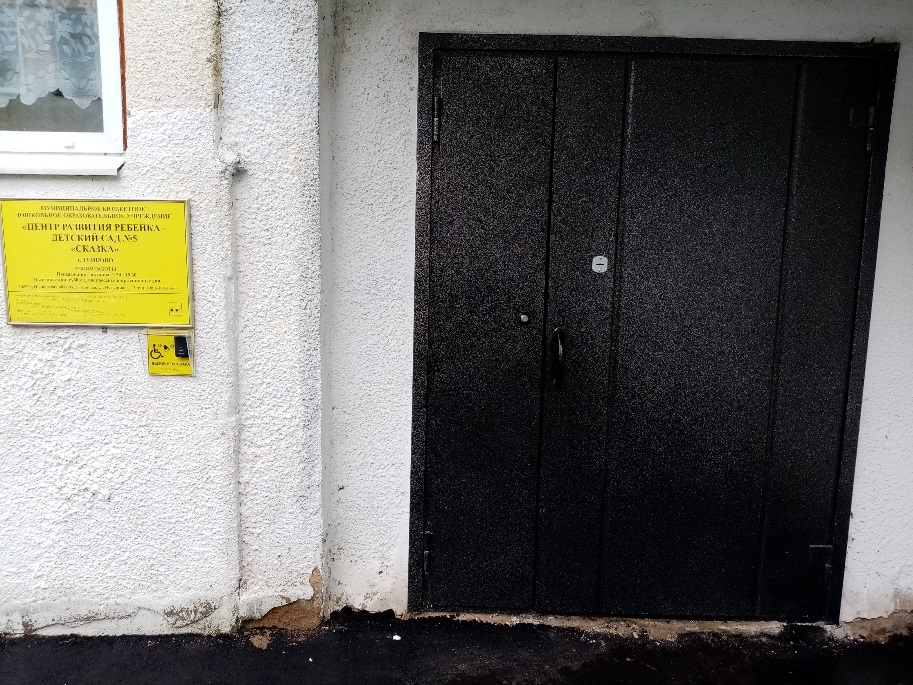                                                   Фото 3. Входная   площадка. Дверь (входная).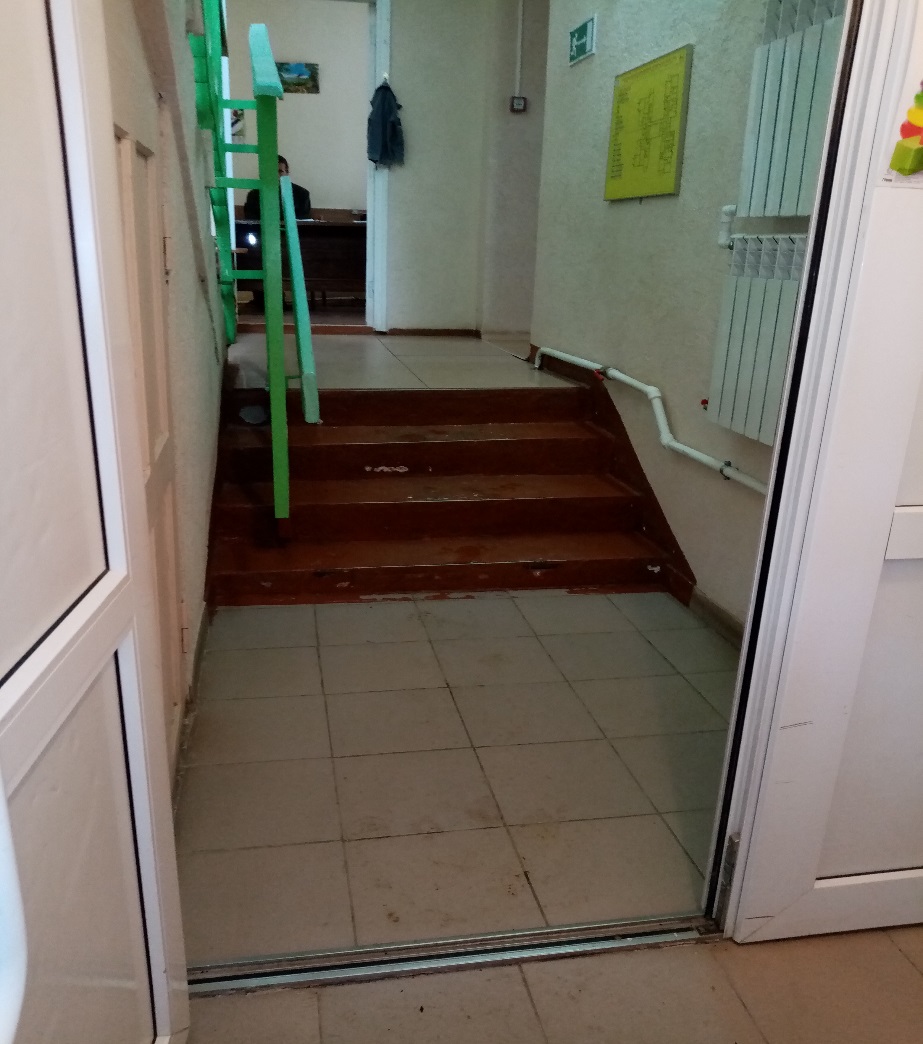 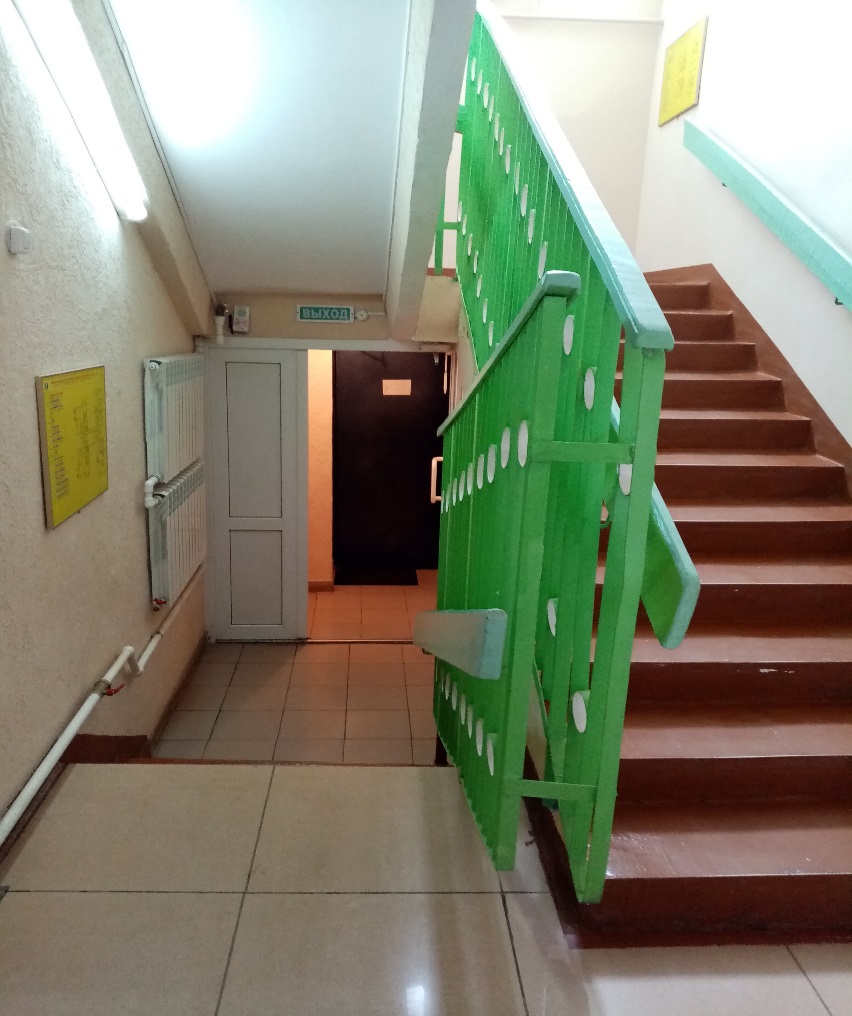 Фото 5. Тамбур.                                                                                                  Фото 6. Тамбур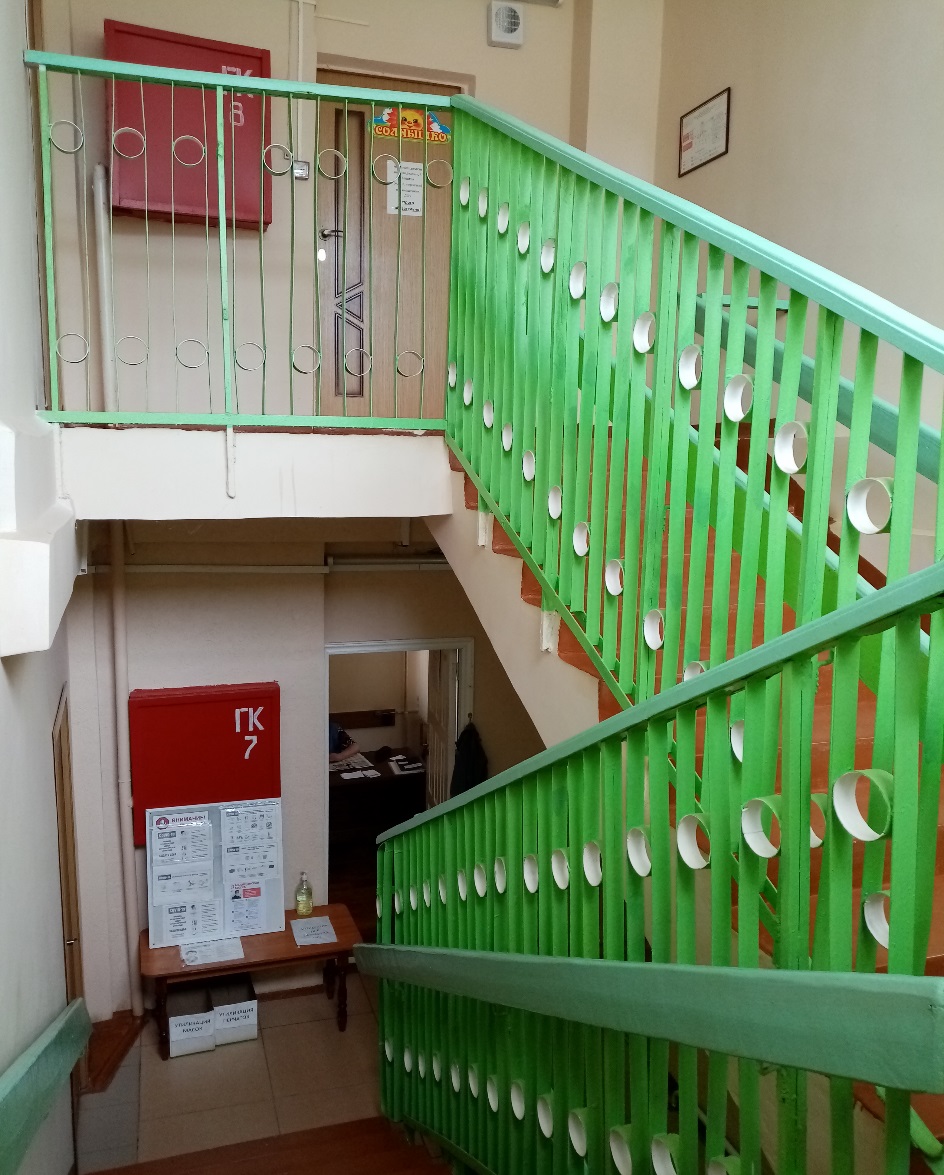 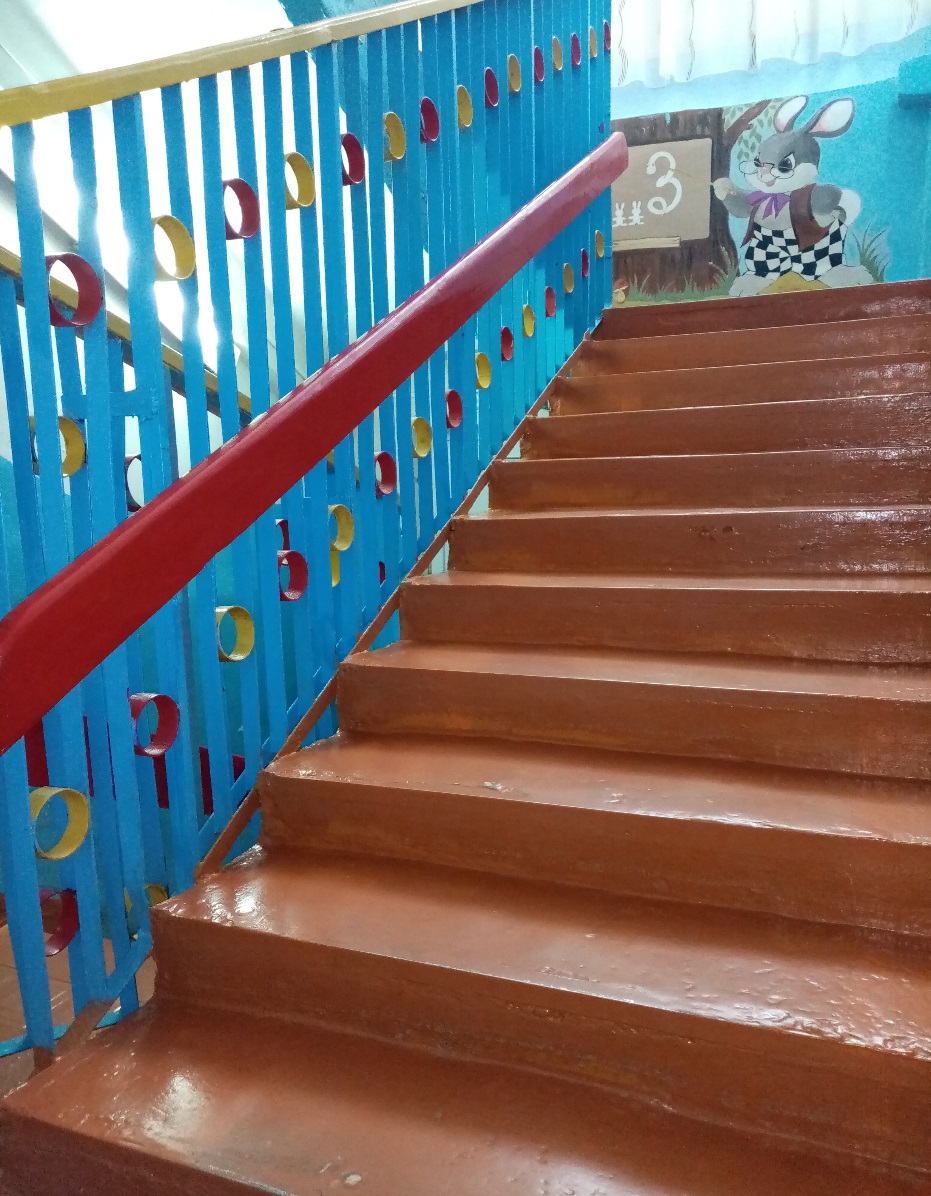 Фото 7.        Лестница -1.                                                                             Фото 8. Лестница – 2 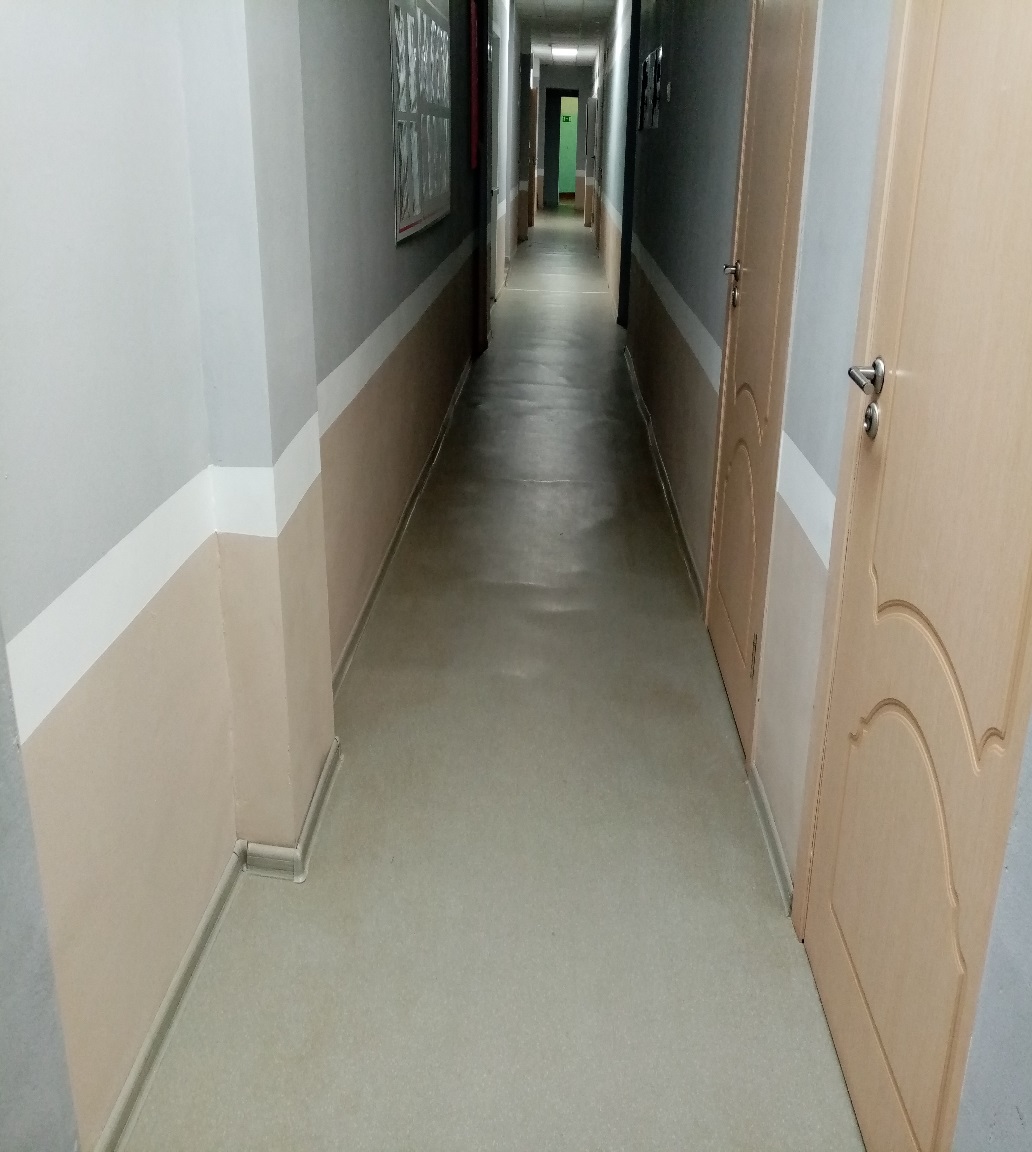 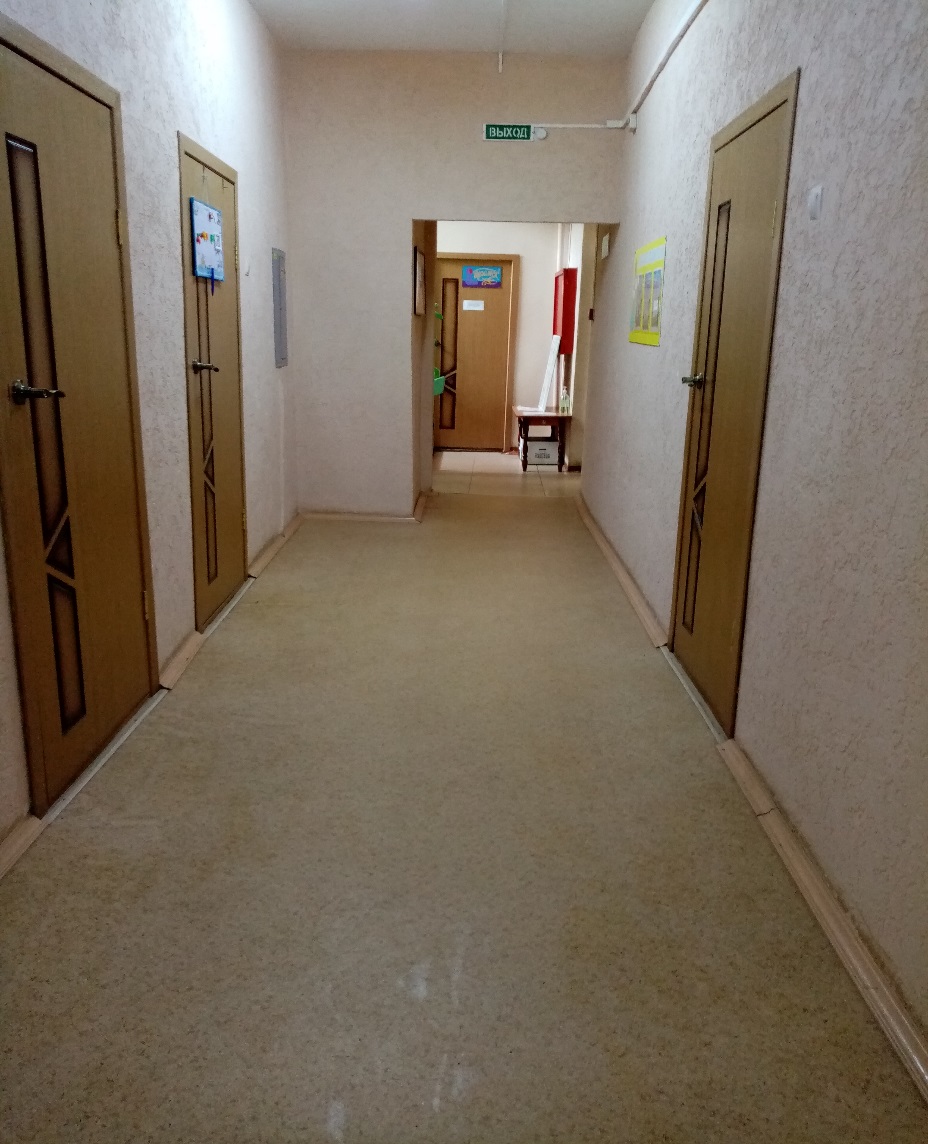                                                                                 Фото 13. Коридор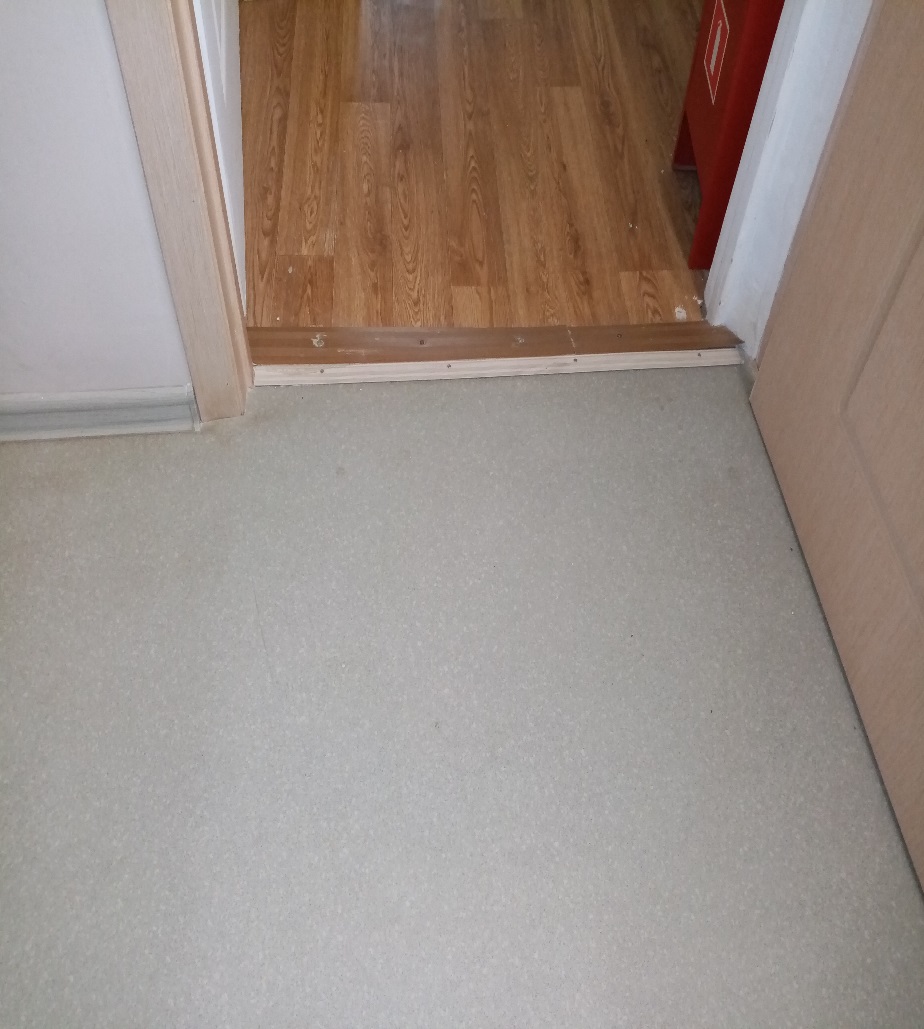 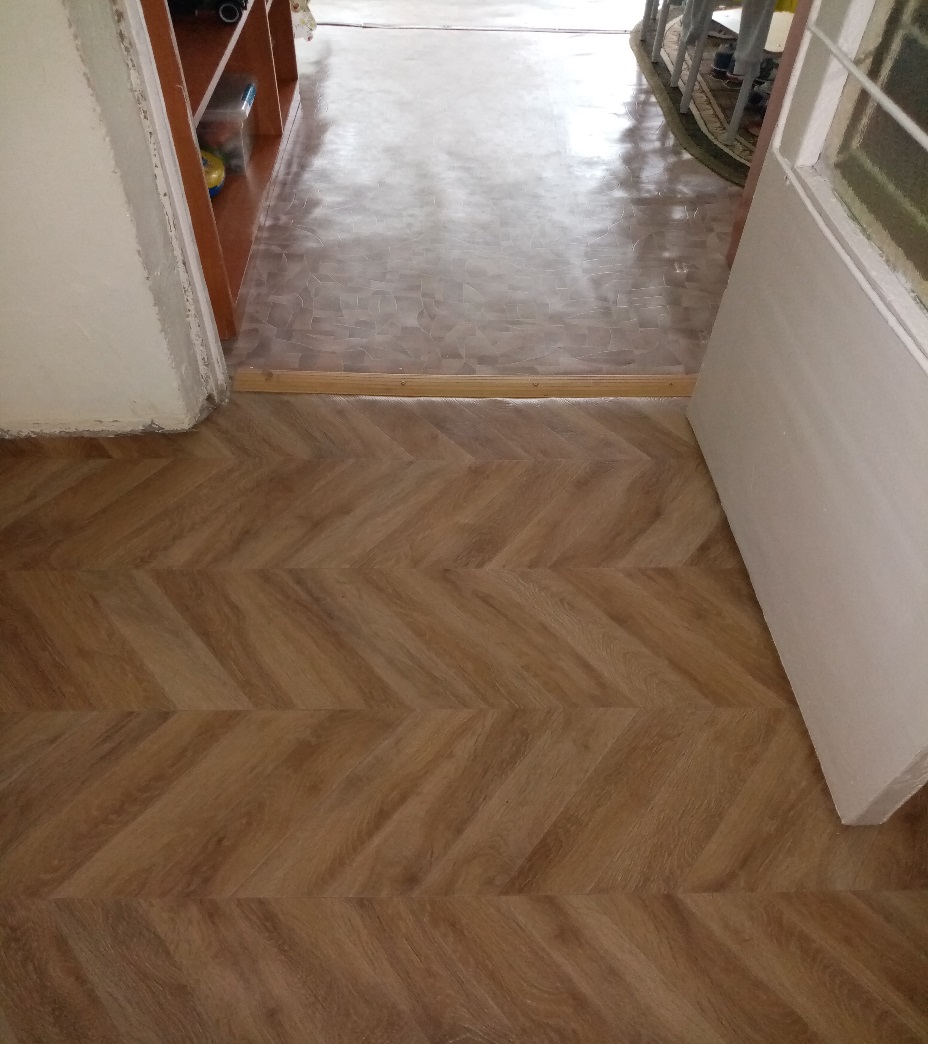                                                                     Фото 15. Групповая комната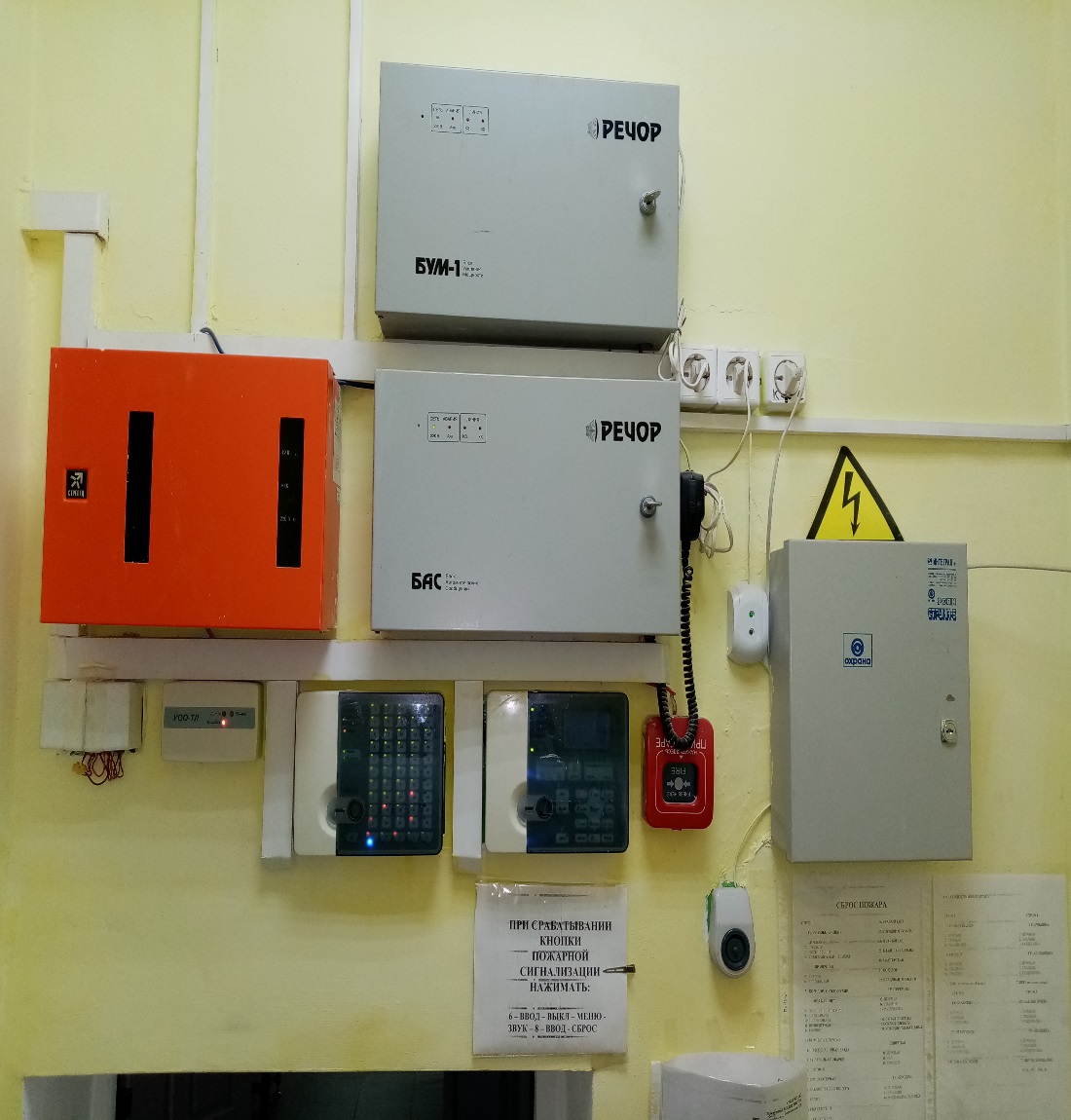 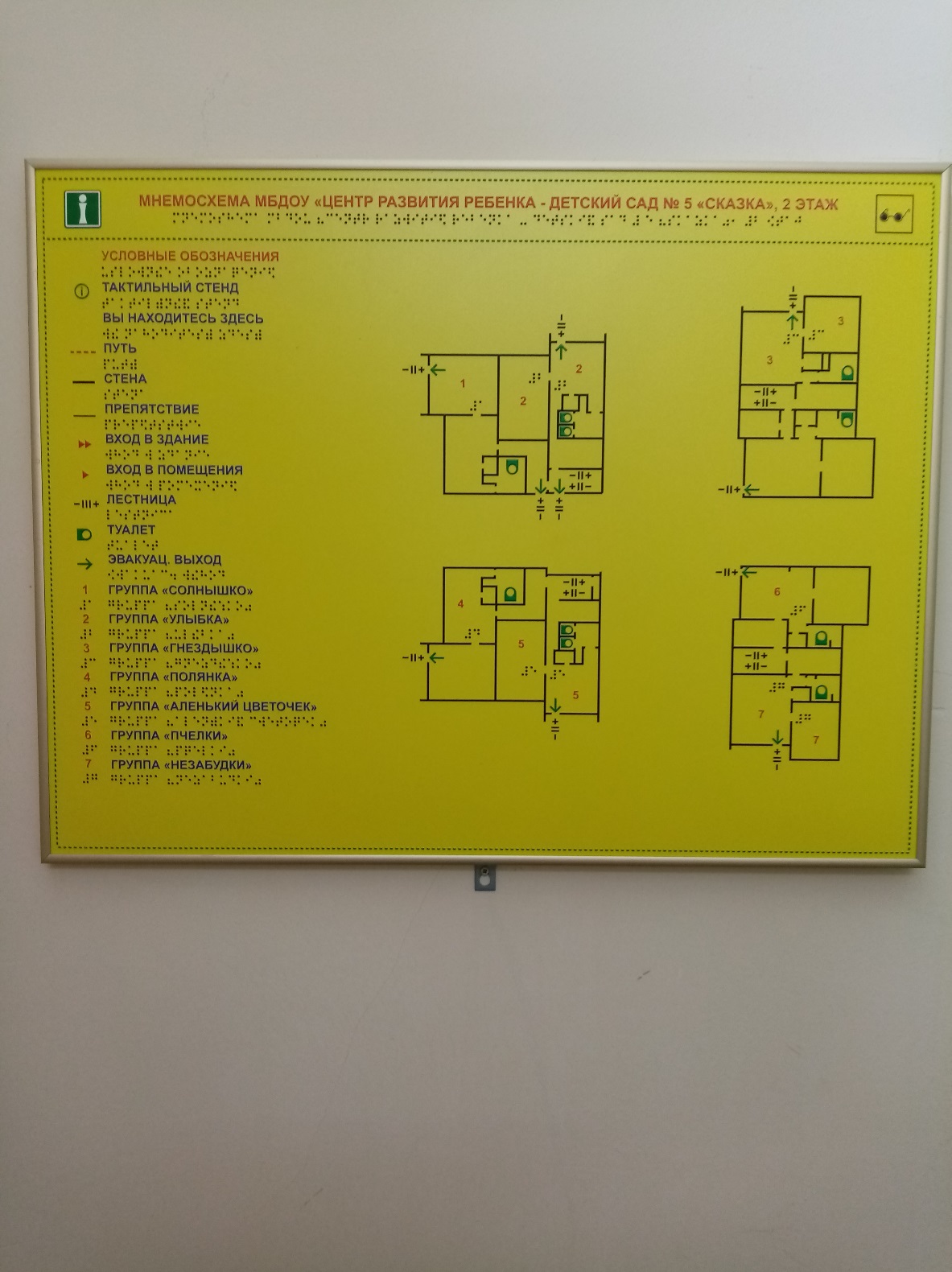 . Фото 22. Кнопка пожарной сигнализации.                                            Фото 18. Схема  эвакуации -2.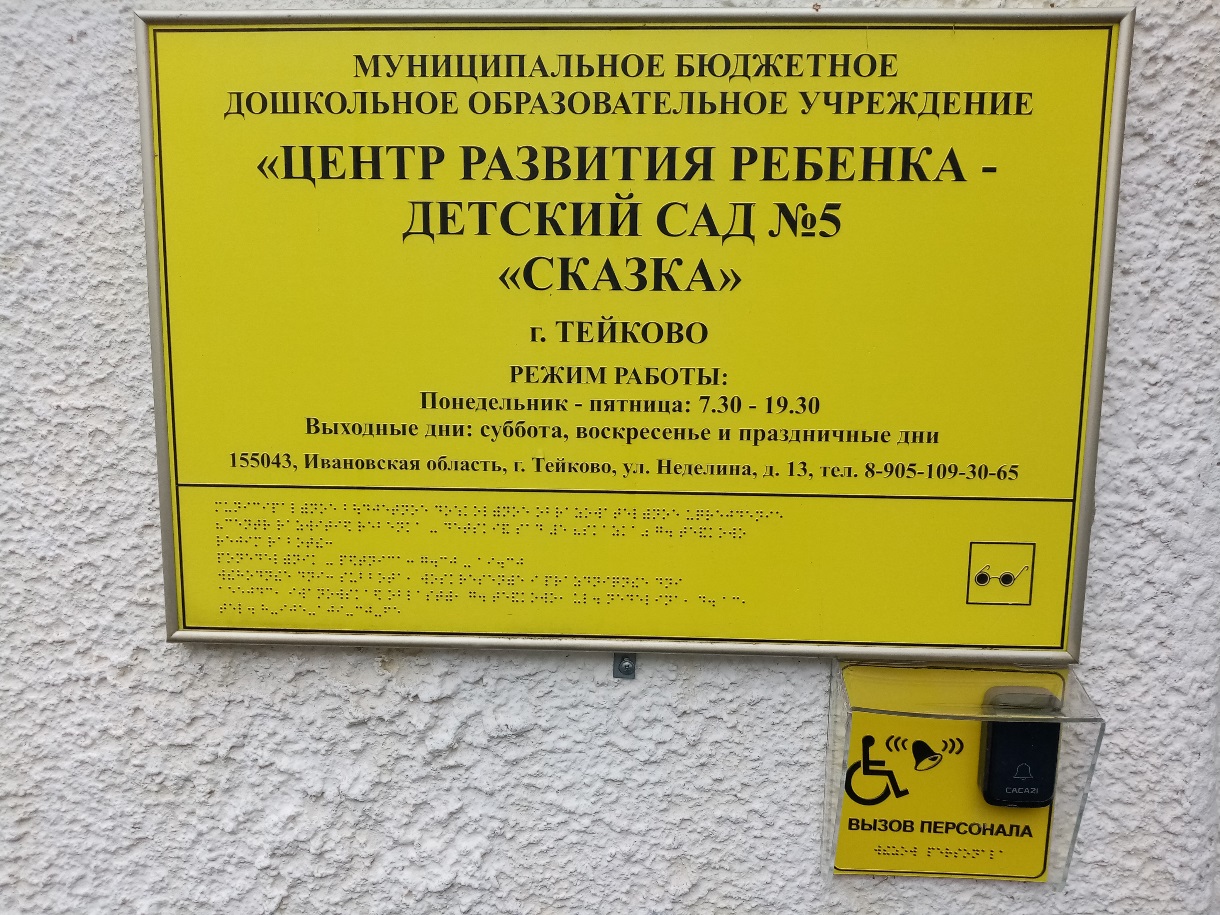 Фото 17. Вывеска с наименованием учреждения и графиком работы, выполненная шрифтом Брайля на контрастном фоне N п/п            Категория инвалидов                           (вид нарушения)                 Вариант организации     доступности объекта   (формы обслуживания) <*>1  Все категории инвалидов и МГН               «ДУ»в том числе инвалиды:                       2  передвигающиеся на креслах-колясках         «ДУ»3  с нарушениями опорно-двигательного аппарата «ДУ»4  с нарушениями зрения                        «ДУ» 5  с нарушениями слуха                         «ДУ»6  с нарушениями умственного развития          «ДУ» N п/п Основные структурно-функциональные зоны   Состояние доступности, в   том числе для основных   категорий инвалидов <**>1  Территория, прилегающая к зданию (участок)ДП (Г, У)2  Вход (входы) в здание                     ДЧ -И 3  Путь (пути) движения внутри здания        (в т.ч. пути эвакуации)                   ДЧ (Г, У,О, С, К)4  Зона целевого назначения здания           (целевого посещения объекта)              ДП-В5  Санитарно-гигиенические помещения         ДП  (С, Г, У)ДЧ (О)ВНД(К)6  Система информации и связи (на всех зонах)ДП (К, О, Г, У)ДЧ (С)7  Пути движения к объекту              (от остановки транспорта)                 ДП (О, С, Г, У) N п/п  Основные структурно-функциональные зоны                    объекта                  Рекомендации по адаптацииобъекта (вид работы) <*>1  Территория, прилегающая к зданию (участок) Текущий ремонт2  Вход (входы) в здание                      Текущий ремонт3  Путь (пути) движения внутри здания         (в т.ч. пути эвакуации)                    Текущий ремонт4  Зона целевого назначения здания            (целевого посещения объекта)               Капитальный ремонт5  Санитарно-гигиенические помещения          Текущий ремонт6  Система информации на объекте  (на всех зонах)                            Текущий ремонт7  Пути движения к объекту                    (от остановки транспорта)                  Капитальный ремонт8  Все зоны и участки                         Текущий ремонт N п/п            Категория инвалидов                           (вид нарушения)                 Вариант организации     доступности объекта   (формы обслуживания) <*>1  Все категории инвалидов и МГН               «ДУ»в том числе инвалиды:                       2  передвигающиеся на креслах-колясках         «ДУ»3  с нарушениями опорно-двигательного аппарата «ДУ»4  с нарушениями зрения                        «ДУ» 5  с нарушениями слуха                         «ДУ»6  с нарушениями умственного развития          «ДУ» N п/п Основные структурно-функциональные зоны   Состояние доступности, в   том числе для основных   категорий инвалидов <**>1  Территория, прилегающая к зданию (участок)ДП (Г, У)2  Вход (входы) в здание                     ДЧ-И 3  Путь (пути) движения внутри здания        (в т.ч. пути эвакуации)                   ДЧ (О, С, К)4  Зона целевого назначения здания           (целевого посещения объекта)              ДП-В5  Санитарно-гигиенические помещения         ДП  (С, Г, У)ДЧ (О)ВНД(К)6  Система информации и связи (на всех зонах)ДП (К, О, Г, У)ДЧ (С)7  Пути движения к объекту                   (от остановки транспорта)                 ДП (О, С, Г, У) N п/п  Основные структурно-функциональные зоны                    объекта                  Рекомендации по адаптацииобъекта (вид работы) <*>1  Территория, прилегающая к зданию (участок) Текущий ремонт2  Вход (входы) в здание                      Текущий ремонт3  Путь (пути) движения внутри здания         (в т.ч. пути эвакуации)                    Текущий ремонт4  Зона целевого назначения здания            (целевого посещения объекта)               Капитальный ремонт5  Санитарно-гигиенические помещения          Текущий ремонт Капитальный ремонт6  Система информации на объекте              (на всех зонах)                            Текущий ремонт7  Пути движения к объекту                    (от остановки транспорта)                  Капитальный ремонт8  Все зоны и участки                         Текущий ремонт N п/п            Категория инвалидов                           (вид нарушения)                 Вариант организации     доступности объекта   (формы обслуживания) <*>1  Все категории инвалидов и МГН               «ДУ»в том числе инвалиды:                       2  передвигающиеся на креслах-колясках         «ДУ»3  с нарушениями опорно-двигательного аппарата «ДУ»4  с нарушениями зрения                        «ДУ» 5  с нарушениями слуха                         «ДУ»6  с нарушениями умственного развития          «ДУ» N п/п Основные структурно-функциональные зоны   Состояние доступности, в   том числе для основных   категорий инвалидов <**>1  Территория, прилегающая к зданию (участок)ДП (Г, У)2  Вход (входы) в здание                     ДЧ-И 3  Путь (пути) движения внутри здания        (в т.ч. пути эвакуации)                   ДЧ (О, С, К)4  Зона целевого назначения здания           (целевого посещения объекта)              ДП-В5  Санитарно-гигиенические помещения         ДП  (С, Г, У)ДЧ (О)ВНД(К)6  Система информации и связи (на всех зонах)ДП (К, О, Г, У)ДЧ (С)7  Пути движения к объекту                   (от остановки транспорта)                 ДП (О, С, Г, У) N п/п  Основные структурно-функциональные зоны                    объекта                  Рекомендации по адаптацииобъекта (вид работы) <*>1  Территория, прилегающая к зданию (участок) Текущий ремонт2  Вход (входы) в здание                      Текущий ремонт3  Путь (пути) движения внутри здания         (в т.ч. пути эвакуации)                    Текущий ремонт4  Зона целевого назначения здания            (целевого посещения объекта)               Капитальный ремонт5  Санитарно-гигиенические помещения          Текущий ремонтКапитальный ремонт6  Система информации на объекте              (на всех зонах)                            Текущий ремонт7  Пути движения к объекту                    (от остановки транспорта)                  Капитальный ремонт8  Все зоны и участки                         Текущий ремонт N п/пНаименование функционально-планировочного элемента    Наличие элементаНаличие элементаНаличие элемента   Выявленные      нарушения      и замечания      Выявленные      нарушения      и замечания    Работы по   адаптации    объектов   Работы по   адаптации    объектов   N п/пНаименование функционально-планировочного элемента    есть/ нет N на плане N  фотоСодержание Значимостьдля инвалида (категория) СодержаниеВидыработ1.1Вход (входы) на территорию есть1----1.2Путь (пути) движения на   территории                 есть2Асфальтовое покрытие  с трещинами, разломами (перепады высот).Отсутствие рельефной полосыК, О, ССРемонт асфальтового покрытияНанесение рельефной полосыТекущий ремонт1.3Лестница (наружная)        нет3---1.4Пандус (наружный)          нет-3-4Отсутствует пандусКУстановка пандусаТекущий ремонт1.5Автостоянка и парковка     --не предусмотрена---ОБЩИЕ требования к зоне    Установить рельефную полосу, пандус, Установить рельефную полосу, пандус, Установить рельефную полосу, пандус, Установить рельефную полосу, пандус, Установить рельефную полосу, пандус, Установить рельефную полосу, пандус, Установить рельефную полосу, пандус, Наименование структурно-функциональной зоны         Состояние     доступности <*>  (к пункту 3.4Акта обследования      ОСИ)       ПриложениеПриложение  Рекомендации по    адаптации (вид     работы) <**> к   пункту 4.1 Акта   обследования ОСИ  Наименование структурно-функциональной зоны         Состояние     доступности <*>  (к пункту 3.4Акта обследования      ОСИ)       N на плане N  фото  Рекомендации по    адаптации (вид     работы) <**> к   пункту 4.1 Акта   обследования ОСИ  Территория, прилегающая к зданиюДП (У, Г)ДЧ ( К,О, С)1-4Текущий ремонт N п/пНаименование функционально-планировочного элемента    Наличие элементаНаличие элементаНаличие элемента   Выявленные      нарушения      и замечания      Выявленные      нарушения      и замечания    Работы по   адаптации    объектов   Работы по   адаптации    объектов   N п/пНаименование функционально-планировочного элемента    есть/ нет N на плане N  фотоСодержание Значимостьдля инвалида (категория) Содержание Виды работ2.1Лестница (наружная)        нет3---2.2Пандус (наружный)          нет-Отсутствует пандус.КУстановка пандусаТекущий ремонт2.3Входная площадка (перед  дверью)                    есть4Асфальтовое покрытие  с трещинами, разломами (перепады высот).Отсутствие рельефной полосыО, СРемонт асфальтового покрытияНанесение рельефной полосыТекущий ремонт2.4Дверь (входная)            есть4-К--2.5Тамбур                     есть5Узкий тамбур,  К--ОБЩИЕ требования к зоне    Ремонт асфальтового покрытияНанесение рельефной полосыРемонт асфальтового покрытияНанесение рельефной полосыРемонт асфальтового покрытияНанесение рельефной полосыРемонт асфальтового покрытияНанесение рельефной полосыРемонт асфальтового покрытияНанесение рельефной полосыРемонт асфальтового покрытияНанесение рельефной полосыРемонт асфальтового покрытияНанесение рельефной полосыНаименование структурно-функциональной зоны         Состояние     доступности <*>  (к пункту 3.4Акта обследования      ОСИ)       ПриложениеПриложение  Рекомендации по    адаптации (вид     работы) <**> к   пункту 4.1 Акта   обследования ОСИ  Наименование структурно-функциональной зоны         Состояние     доступности <*>  (к пункту 3.4Акта обследования      ОСИ)       N на плане N  фото  Рекомендации по    адаптации (вид     работы) <**> к   пункту 4.1 Акта   обследования ОСИ  Вход в зданиеДП (Г, У)ДЧ  (С, К, О)3-5Текущий ремонт N п/пНаименование функционально-планировочного элемента    Наличие элементаНаличие элементаНаличие элемента   Выявленные      нарушения      и замечания      Выявленные      нарушения      и замечания    Работы по   адаптации    объектов   Работы по   адаптации    объектов   N п/пНаименование функционально-планировочного элемента    есть/ нет N на плане N  фотоСодержание Значимо  для инвалида (категория) Содержание Виды работ3.1Коридор (вестибюль, зона   ожидания, галерея, балкон) есть6----3.2Лестница (внутри здания на второй этаж)   есть7-9-С, О--3.3Пандус (внутри здания)     нет-Монтаж пандуса невозможенК--3.4Лифт пассажирский (или     подъемник)                 нет-Подъемный механизм отсутствуетК--3.5Дверь                      есть10-14- К--3.6Пути эвакуации (в т.ч. зоны безопасности)              есть15-18Отсутствует пандус на крыльцеКУстановка пандусаТекущий ремонтОБЩИЕ требования к зоне     установить поручни, пандус. установить поручни, пандус. установить поручни, пандус. установить поручни, пандус. установить поручни, пандус. установить поручни, пандус. установить поручни, пандус.Наименование структурно-функциональной зоны         Состояние     доступности <*>  (к пункту 3.4Акта обследования      ОСИ)       ПриложениеПриложение   Рекомендации       по адаптации     (вид работы) <**> к пункту 4.1 Акта  обследования ОСИ  Наименование структурно-функциональной зоны         Состояние     доступности <*>  (к пункту 3.4Акта обследования      ОСИ)       N на плане N  фото   Рекомендации       по адаптации     (вид работы) <**> к пункту 4.1 Акта  обследования ОСИ  Пути движения внутри здания:ДП (Г, У) ДЧ (О, С, К)6-18Текущий ремонт N п/пНаименование функционально-планировочного элемента    Наличие элементаНаличие элементаНаличие элемента   Выявленные      нарушения      и замечания      Выявленные      нарушения      и замечания    Работы по   адаптации    объектов   Работы по   адаптации    объектов   N п/пНаименование функционально-планировочного элемента    есть/ нет N на плане N  фотоСодержание Значимость для инвалида (категория) Содержание Виды работ4.1Кабинетная форма           обслуживания               есть-----4.2Зальная форма обслуживания есть-----4.3Прилавочная форма          обслуживания               нет-----4.4Форма обслуживания с       перемещением по маршруту   нет-----4.5Кабина индивидуального     обслуживания               нет-----ОБЩИЕ требования к зоне    -------Наименование структурно-функциональной зоны         Состояние     доступности <*>  (к пункту 3.4Акта обследования      ОСИ)       ПриложениеПриложение   Рекомендации       по адаптации     (вид работы) <**> к пункту 4.1 Акта  обследования ОСИ  Наименование структурно-функциональной зоны         Состояние     доступности <*>  (к пункту 3.4Акта обследования      ОСИ)       N на плане N  фото   Рекомендации       по адаптации     (вид работы) <**> к пункту 4.1 Акта  обследования ОСИ  Зона целевого назначения зданияДП -В-Не нуждаетсяНаименование функционально-планировочного элемента    Наличие элементаНаличие элементаНаличие элемента   Выявленные      нарушения      и замечания      Выявленные      нарушения      и замечания    Работы по   адаптации    объектов   Работы по   адаптации    объектов  Наименование функционально-планировочного элемента    есть/ нет N на плане N  фотоСодер-жание Значимо  для инва-лида (ка-тегория) Содержание Виды работМесто приложения труда     нетнет---Наименование структурно-функциональной зоны         Состояние     доступности <*>  (к пункту 3.4Акта обследования      ОСИ)       ПриложениеПриложение   Рекомендации       по адаптации     (вид работы) <**> к пункту 4.1 Акта  обследования ОСИ  Наименование структурно-функциональной зоны         Состояние     доступности <*>  (к пункту 3.4Акта обследования      ОСИ)       N на плане N  фото   Рекомендации       по адаптации     (вид работы) <**> к пункту 4.1 Акта  обследования ОСИ  Место приложения труда (для работающих инвалидов)--Нет  N п/пНаименование функционально-планировочного элемента    Наличие элементаНаличие элементаНаличие элемента   Выявленные      нарушения      и замечания      Выявленные      нарушения      и замечания    Работы по   адаптации    объектов   Работы по   адаптации    объектов   N п/пНаименование функционально-планировочного элемента    есть/ нет N на плане N  фотоСодержание Значимо  для инвалида (категория Содержание Виды работ5.1Туалетная комната          есть19Двери  открываются внутрь, ширина помещения достаточная, Отсутствует спец.приспособления.Отсутствуют поручни КОПриобретение спец.приспособлений.Установка поручней.Кап. РемонтТекущий ремонт5.2Душевая/ванная комната     есть-----5.3Бытовая комната            (гардеробная)              нет-----ОБЩИЕ требования к зоне    Приобрести спец.приспособления, установить поручни.Приобрести спец.приспособления, установить поручни.Приобрести спец.приспособления, установить поручни.Приобрести спец.приспособления, установить поручни.Приобрести спец.приспособления, установить поручни.Приобрести спец.приспособления, установить поручни.Приобрести спец.приспособления, установить поручни.Наименование структурно-функциональной зоны         Состояние     доступности <*>  (к пункту 3.4Акта обследования      ОСИ)       ПриложениеПриложение   Рекомендации       по адаптации     (вид работы) <**>  к пункту 4.1 Акта  обследования ОСИ  Наименование структурно-функциональной зоны         Состояние     доступности <*>  (к пункту 3.4Акта обследования      ОСИ)       N на плане N  фото   Рекомендации       по адаптации     (вид работы) <**>  к пункту 4.1 Акта  обследования ОСИ  Санитарно-гигиенические помещенияДП  (С, Г, У)ДЧ (О)ВНД (К)19-Текущий ремонтКап. ремонтN п/пНаименование функционально-планировочного элемента    Наличие элементаНаличие элементаНаличие элемента   Выявленные      нарушения      и замечания      Выявленные      нарушения      и замечания    Работы по   адаптации    объектов   Работы по   адаптации    объектов  N п/пНаименование функционально-планировочного элемента    есть/ нет N на плане N  фотоСодержание Значимо  для инвалида (ка-тегория) Содержание Виды работ6.1Визуальные средства      есть20 -26----6.2Акустические средства (сигнализация)     есть20-26----6.3Тактильные средства       есть- ---ОБЩИЕ требования к зоне    -------Наименование структурно-функциональной зоны         Состояние     доступности <*>  (к пункту 3.4 Акта обследования      ОСИ)       ПриложениеПриложение   Рекомендации       по адаптации     (вид работы) <**>  к пункту 4.1 Акта  обследования ОСИ  Наименование структурно-функциональной зоны         Состояние     доступности <*>  (к пункту 3.4 Акта обследования      ОСИ)       N на плане N  фото   Рекомендации       по адаптации     (вид работы) <**>  к пункту 4.1 Акта  обследования ОСИ  Система информации на объекте (стенд информации)ДП (К, О, Г, У)ДЧ (С)20-26-